_____________________________________________________________________________________Опросный лист на поставку Беспроводной системы «Говорящий лифт»Беспроводная система «Говорящий лифт» – новая универсальная разработка ООО «Палитра». Его не нужно заранее настраивать к определенной модели лифта на производстве. Главный плюс нашей системы в том, что она не затрагивает внутреннее оборудование лифта.Беспроводная система «Говорящий лифт» выполнена в цельнометаллическом корпусе марки Ст3 с порошковой покраской по желанию заказчика и состоит из блока-приемника со встроенным динамиком, а также этажных меток, согласно количеству этажей. Каждая метка так же заключена в виде отдельного блока. Все блоки, в частности приемник и этажные метки, имеют окошки из затемненного экрана в которые встроены оптические датчики. Этажные метки, расположенные на каждых этажах, выдают сигнал, согласно установленному номеру этажа. Когда приемник лифта достигнет этой этажной метки, и при этом окошки приемника и этажной метки совместятся, в приемнике сработает датчик и устройство проговорит номер этажа или любую другую информацию, заранее записанную на флэш-карте приемника в соответствующей ячейке. 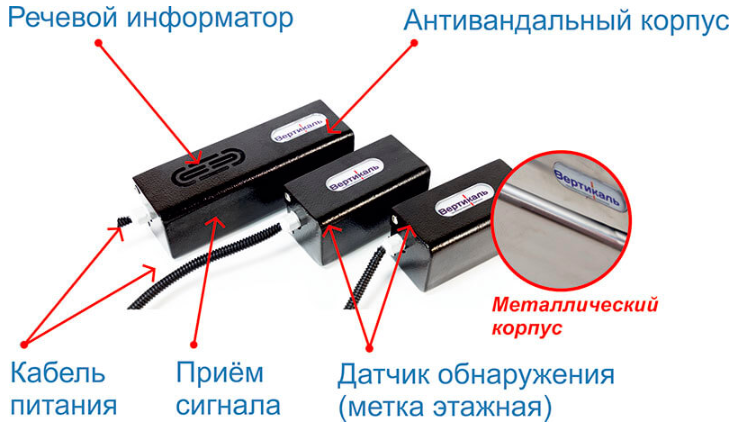 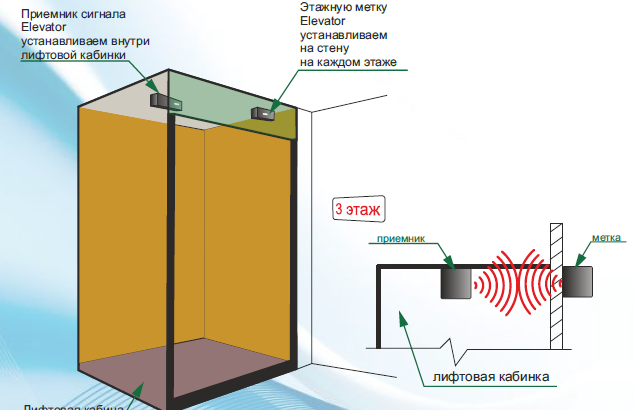 Необходимо заполнить заказчику!Напряжение в кабине лифта: 12 В24 ВВид крепления:НастенноеПотолочноеПроемВид кабины лифта:ПроходнаяНе проходнаяУказать маркировку кабины лифта:Дверь кабины:РаспашнаяРаздвижнаяШирина верхней перекладины (косяк двери), мм:Высота от пола кабины до потолка, мм:Высота от пола на выходе из кабины до потолка арки, мм:Рекомендуется при составлении опросного листа, приложить фотографии лифтовых кабин!